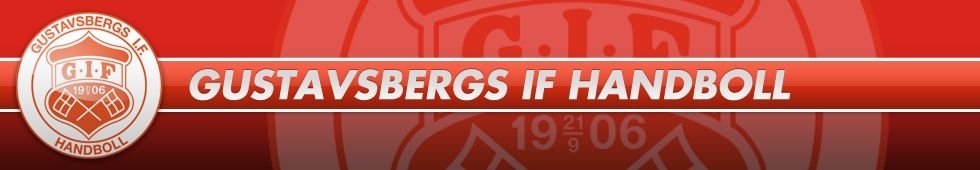 Ungdoms-SM, representation från GustavsbergB-ungdomSom B-flicka är första tillfälle att ställa upp i ungdoms-SM. Normalt sett kommer Gustavsberg i denna ålder ha två separata trupper med egna ledare och skild verksamhet. Förhoppningsvis finns dock visst utbyte i form av yngre spelare som spelar och ev. tränar lite med den äldre truppen.I USM för B-flickor så skall så många som möjligt få chans att uppleva detta. Det innebär att om möjligt bör man ta ut 17 tjejer till spel och alla skall i möjligaste mån få speltid. Ledare från den äldsta truppen tar ut lag och coachar men bör ha dialog med ledare från de yngre truppen. Tjejer tas ut för att forma de lag man tror har bäst chans att gå långt i USM men kriterier som bra träningsnärvaro, bra lagspelare, bra kompis mm kan fälla avgörande om valet står mellan två tjejer.I denna ålder handlar det om att se och lära, uppleva avgörande matcher och skaffa sig erfarenhet och förhoppningsvis positiva minnen. Men för föreningen är det viktigt att denna turnering inte skapar för stor delning i truppen i övrigt varför inga speciella träningsläger eller turneringar skall väljas för denna trupp utan ”vardag” skall råda för alla i truppen fram till det är dags för ett USM-steg.Viktigt också att man visar trovärdighet i uttagning genom att varje steg är en helt ny uttagning där man värderar alla flickor i truppen.Var extra noggrann med uttagning när man i äldsta trupp har få tjejer, tex så bara ett par stycken ej kommer med eller om man tex är så få så att egentligen samtliga borde följa med för att hålla kvar alla tjejer i handbollen och ändå kunna fylla på med ett flertal från yngre lag.A-ungdomHär kommer det nog vara så att trupper slås ihop så att alla tjejer i A-flicks ålder tränar ihop i en trupp vilket gör att man inte heller här behöver ha speciella turneringar eller träningar inför USM. Laget bör tas ut i den egna truppen och man bör undvika att låna flickor från yngre åldrar.Man skall undvika att någon spelare deltar i USM för mer än en åldersgrupp.JuniorerFör de juniorer som siktar på Elithandboll är JSM viktigt. På steg 5 kan man tex räkna med att både förbundskapten för ungdomslandslag och ev. damlandslag och div elitserieklubbar kan befinna sig för att ev. scouta spelare. Det är dessutom ett mått på att föreningar som har lag på denna nivå jobbar bra med sin ungdomsutveckling. Om Gustavsberg har en bra juniorårgång som har potential att ta sig till steg 5 kan det vara bra att starta säsongen med deltagande i en bra turnering där man ställer upp med det tjejer som kan tänkas ta en plats i USM-laget för att träna ihop sig och förhoppningsvis få uppleva några avgörande matcher.Det kan vara ok att ha speciella USM-träningar men inte så ofta att det är på bekostnad av övriga i truppen. Dvs att risken blir överhängande att dom tappar sugen. Viktigt här att vara uppmärksam på hela truppen och säkerställa att man fortfarande gör flest aktiviteter i truppen som helhet.